ČESTNÉ PROHLÁŠENÍ 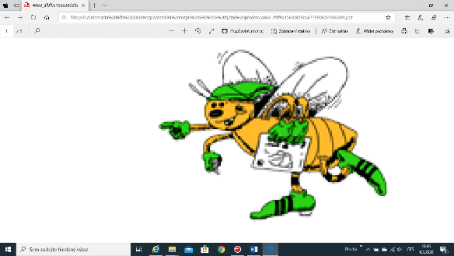 Měřený mapový trénink žactva a dorostu OchozInformace zde uvedené slouží jako podklad pro evidenci osob absolvujících měřený trénink a sloužící k případnému epidemiologickému šetření orgánů ochrany veřejného zdraví.Dne 16.5.2021 na místě Bělá u Liberka organizované oddílem SOOB Spartak Rychnov nad KněžnouJméno a příjmení rodiče:………………………………………….Telefonní číslo:……………………………………………………….Jméno a příjmení  dítěte:……………………………………….Registrační číslo:………………………………………………………..Prohlašuji, že mé dítě splňuje jednu z níže uvedených možností. (odpovídající možnost zaškrtněte) absolvovalo nejdéle před 72 hodinami POC (ANTIGENNÍ) test na přítomnost antigenu viru SARS CoV-2 s negativním výsledkem Absolvovalo ve škole nejdéle před 72 hodinami test na stanovení přítomnosti antigenu viru SARS-CoV-2, který je určen pro sebetestování nebo je povolený Ministerstvem zdravotnictví k použití laickou osobou, s negativním výsledkemMěsto školy: …………………u zaměstnavatele, absolvoval nejdéle před 72 hodinami test na stanovení přítomnosti antigenu (ANTIGENNÍ)  viru SARS-CoV-2, který je určen pro sebetestování nebo povolený Ministerstvem zdravotnictví k použití laickou osobou, s negativním výsledkemabsolvovalo nejdéle před 7 dny RT-PCR vyšetření na přítomnost viru SARSCoV-2 s negativním výsledkemosoba prodělala laboratorně potvrzené onemocnění COVID-19, uplynula u ní doba izolace podle platného mimořádného opatření Ministerstva zdravotnictví a od prvního pozitivního POC antigenního testu na přítomnost antigenu viru SARS CoV-2 nebo RTPCR testu na přítomnost viru SARS-CoV-2 neuplynulo více než 90 dní.Dokument bude uchováváno po dobu 30 dnů poté se pořádající oddíl zavazuje skartovat a bezpečně zničit tento dokument.Datum: …………………………………………                              Podpis zákonného zástupce:………………………………………………